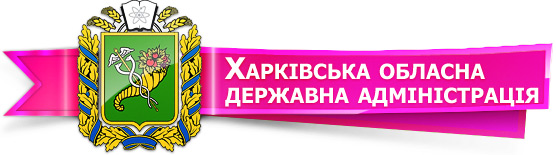 Зупинення транспортних засобів поліцейським, що варто знати!Поліція в межах своєї компетенції з метою охорони прав і свобод людини, запобігання загрозам публічній безпеці і порядку або припинення їх порушення застосовує превентивні заходи.Одним із таких заходів, відповідно до чинного законодавства України є зупинення транспортного засобу.Пам’ятайте! Поліцейський має право зупиняти транспортні засоби у разі, якщо: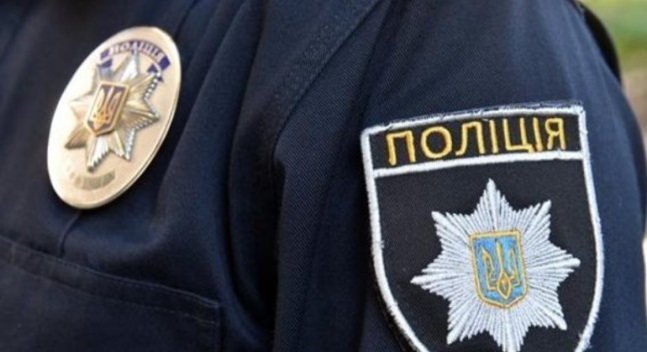 Поліцейський зобов’язаний поінформувати водія про конкретну причину зупинення ним транспортного засобу з детальним описом підстави зупинки!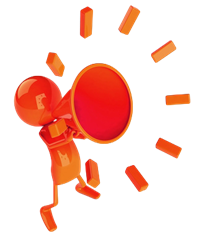 Увага! Якщо Ви все таки не згодні з рішенням поліцейського, зафіксуйте його нагрудний знак (поліцейському згідно зі статтею 20 Закону України «Про Національну поліцію» заборонено знімати з однострою чи приховувати нагрудний знак, а також будь-яким іншим чином перешкоджати прочитанню інформації на ньому або фіксуванню її за допомогою технічних засобів) та повідомте про це за номером 102.